Clinical Queries After you enter your search term(s), you will see three columns of results: __________ __________ _______________, ____________ ______________, and Medical Genetics. The first column will return literature related to the therapy, diagnosis, etiology, etc. of your search term(s) (as selected from the drop-down menu). The second column will return high-quality research evidence. The third column shows articles relating to the genetics of your search topic, if applicable. Each of these columns may be expanded into a full results page. Access Clinical Queries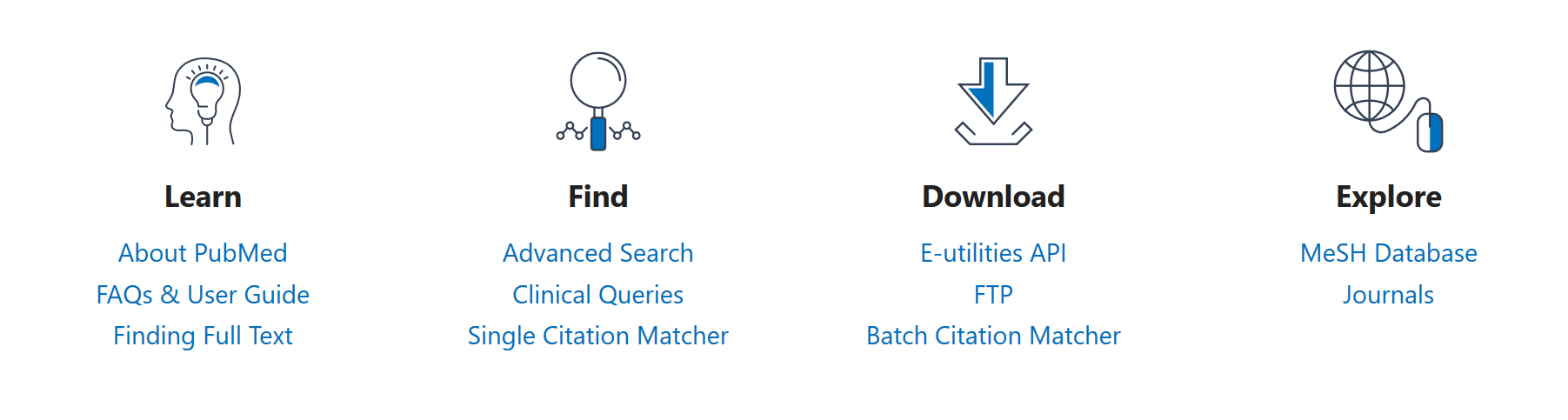 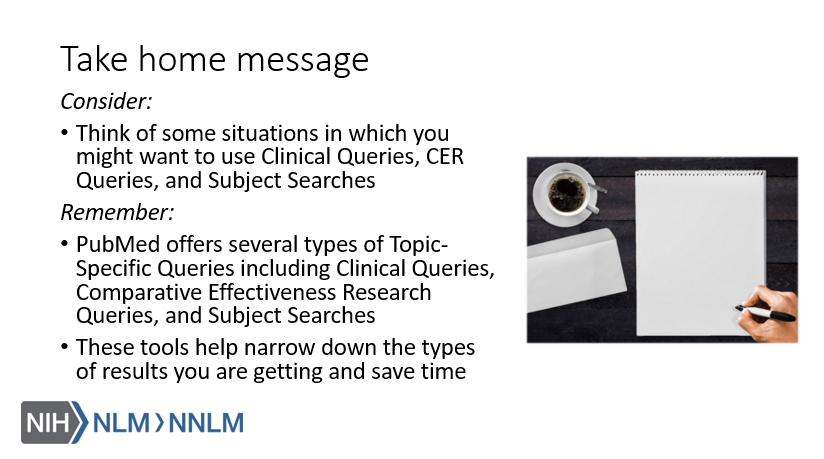 